PETUGAS PELAKSANA F3RLomba: FAI F3RAturan Lomba Tahun: 2018Hari/Tanggal: DAY, DD/MM/YY. Input pengalaman sblm lomba ini (mis: PORDA, PON XX), kalau baru, masukan baru*Disetujui:<Logo Kejuaraan><Nama Kejuaraan>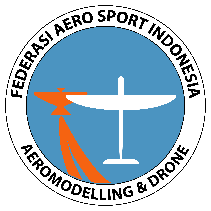 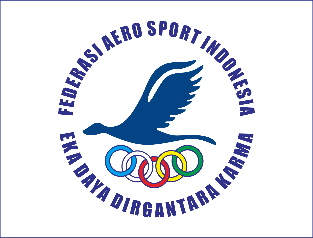 BidangTugasNoNamaPengalamanWasitMarshall/Starter/ST1Asst. Marshall/Asst Marshall/Asst Starter2Wasit Tim MerahPencatat Waktu 13Pencatat Waktu 24Pylon Judge (PJ)/Wasit Tiang 15Pylon Judge (PJ)/Wasit Tiang 26Pylon Judge (PJ)/Wasit Tiang 37Sideline Judge (SJ)/Wasit Garis8Wasit Tim KuningPencatat Waktu 19Pencatat Waktu 210Pylon Judge (PJ)/Wasit Tiang 111Pylon Judge (PJ)/Wasit Tiang 212Pylon Judge (PJ)/Wasit Tiang 313Sideline Judge (SJ)/Wasit Garis14Wasit Tim HijauPencatat Waktu 115Pencatat Waktu 216Pylon Judge (PJ)/Wasit Tiang 117Pylon Judge (PJ)/Wasit Tiang 218Pylon Judge (PJ)/Wasit Tiang 319Sideline Judge (SJ)/Wasit Garis20TeknisPemanggil Peserta2122Refuel (dibantu Asst. Marshall)2324Karantina2526AdminCaraka (mengambil scoresheet)2728Pencatat Rekap di lapangan29Pencatat Rekap di kantor Admin (melalui HT)30Input Score3132Koord. TeknisKoord. WasitKoord. AdminMarshallCD